Sprawozdanie z działań podjętych w ramach międzyprzedmiotowego projektu edukacyjnego pt: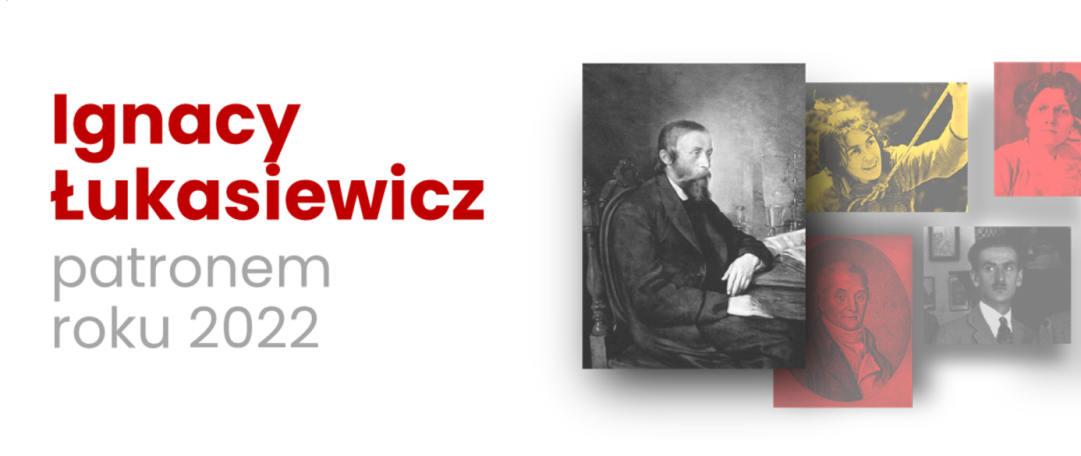 Projekt był realizowany w miesiącach marzec-kwiecień, natomiast jego uroczyste zakończenie miało miejsce 18 maja 2022Celami projektu, było:Przybliżenie życiorysu i patriotycznych dokonań Ignacego ŁukasiewiczaPoznanie dorobku Ignacego ŁukasiewiczaZapoznanie z przemysłem rafineryjnym w Polsce Rozbudzenie zainteresowania przedmiotami przyrodniczymiBudzenie pomysłowości i samodzielnego rozwiązywania problemów Rozwinięcie umiejętności dokumentowania samodzielnych poszukiwań ucznia Osiągnięcie umiejętności planowania pracy i krytycznego myśleniaTwórcze rozwiązywanie problemówTematyka prac, w ramach projektu to:Wkład Ignacego Łukasiewicza w rozwój przemysłu naftowego w Polsce – „gazetka”Patriotyczna postawa Ignacego Łukasiewicza - dążenie do niepodległości kraju, kształcenia dzieci z ubogich środowisk, liczne fundacje – prezentacja multimedialna dal klas 7Życiorys odkrywcy – „gazetka”Portret Ignacego Łukasiewicza – konkurs pracPrzemysł naftowy w Polsce – prezentacja multimedialnaOpiekunkami prac projektowych były:Bożena Urbańska - plastykaAgnieszka Wawrzyniak – geografia Jadwiga Byks – chemiaKatarzyna Flisek - historiaPodsumowaniem projektu było:Prezentacja prac uczniów – gra edukacyjna angażująca szkolną społeczność od klasy 4-8Prezentacja dokonań podczas lekcji – na zakończenie prac„Gazetka” – na tablicy lub an stronie szkołyPortrety wynalazcyZdjęcia na szkolnym facebooku i stronie szkołyZainteresowanie udziałem w wiedzowych rozgrywkach  było bardzo duże. Dowodem jest ilość wydanych zestawów z pytaniami i 159 krówek będących nagrodą dla tych, którzy prawidłowo odpowiedzieli na dwa pytania. Dotyczyły one, nie tylko życiorysu odkrywcy, ale też procesu destylacji ropy, historii przemysłu naftowego oraz zagadnień gospodarczych. W obecnych czasach, to ważne zagadnienie zostało pokazane w liczbach wykresach i prognozach na przyszłość. Karty z pytaniami posłużyły jako miejsce na stempel kciuka odciśnięty w ropie naftowej! Każdy uczestnik wie, jakie własności ma ten płynny minerał. Materiały pomocne w prezentacji stworzyliuczniowie klas siódmych pod kierunkiem nauczycieli historii, geografii i chemii.Zdjęcia z realizacji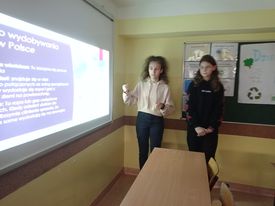 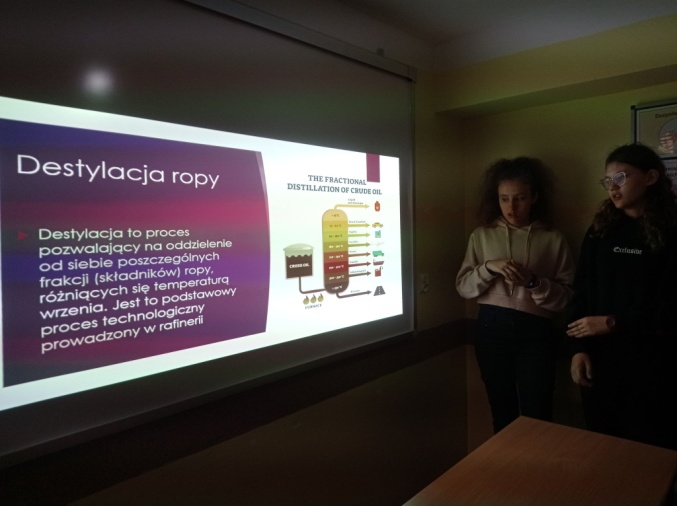 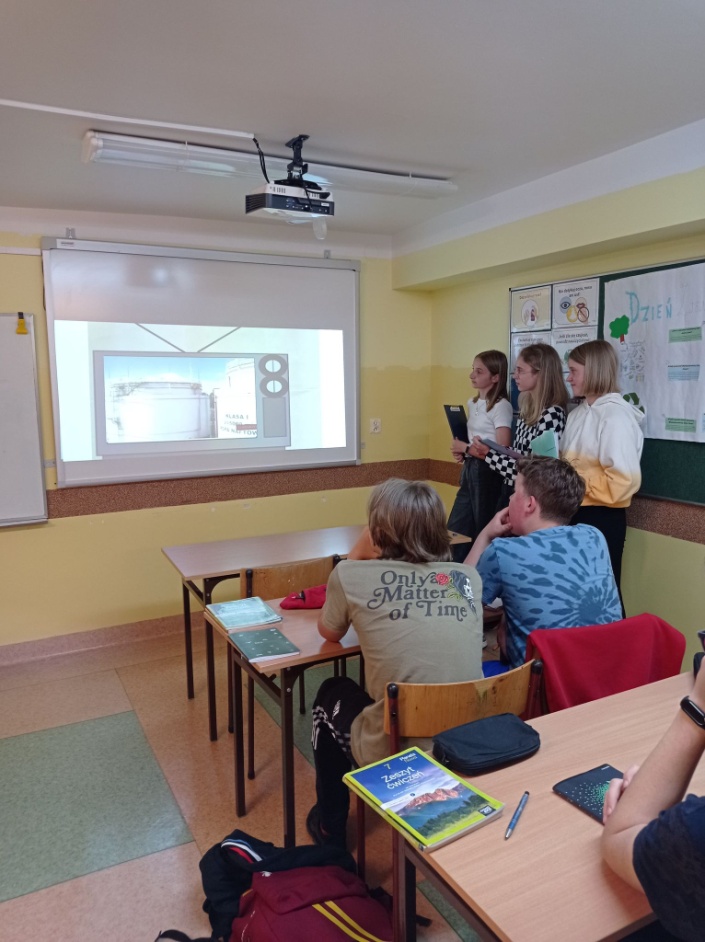 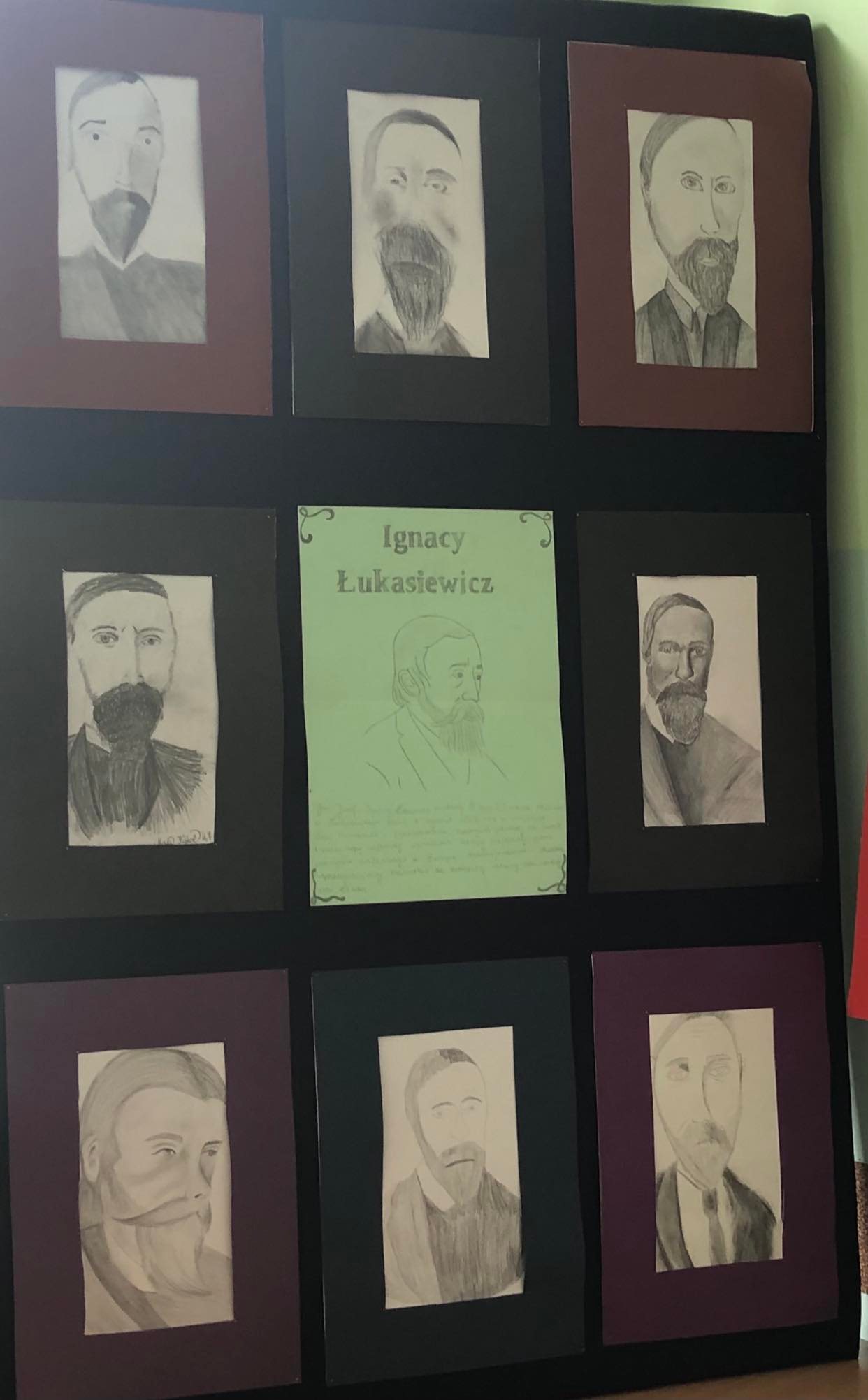 Zdjęcia z podsumowania projektu                 Koordynatorka projektu – Jadwiga Byks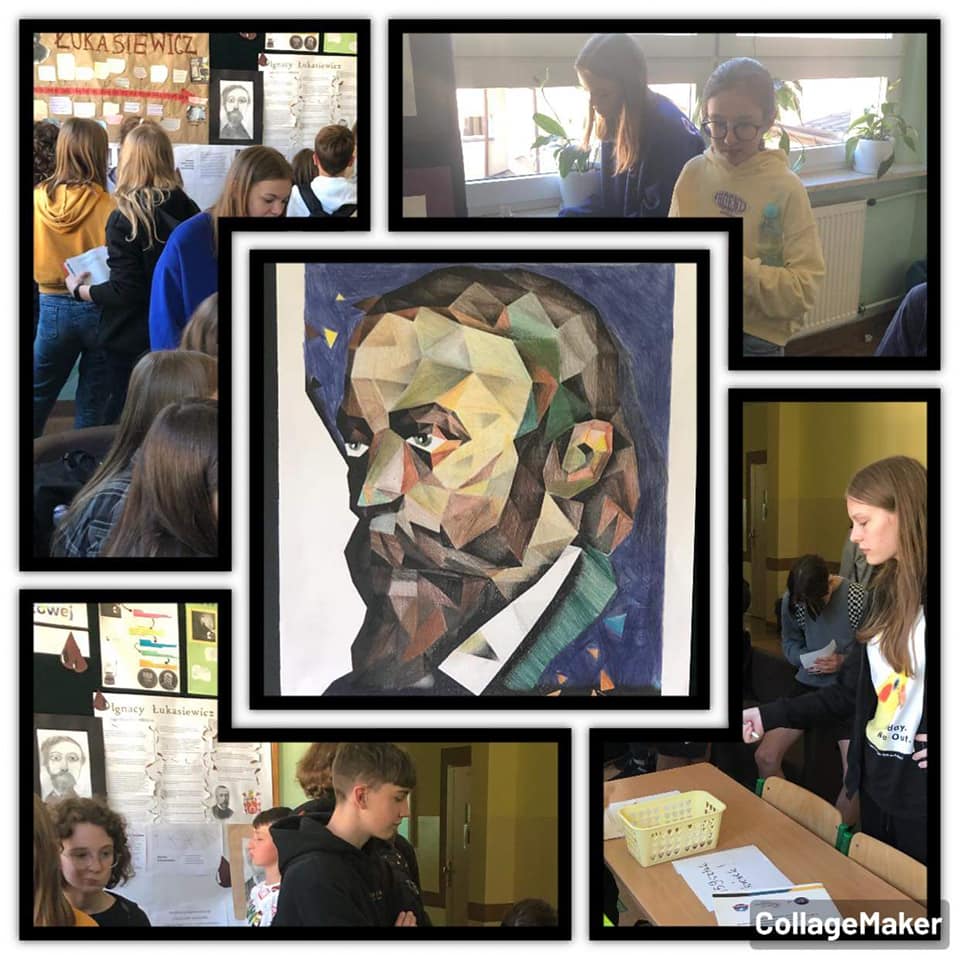 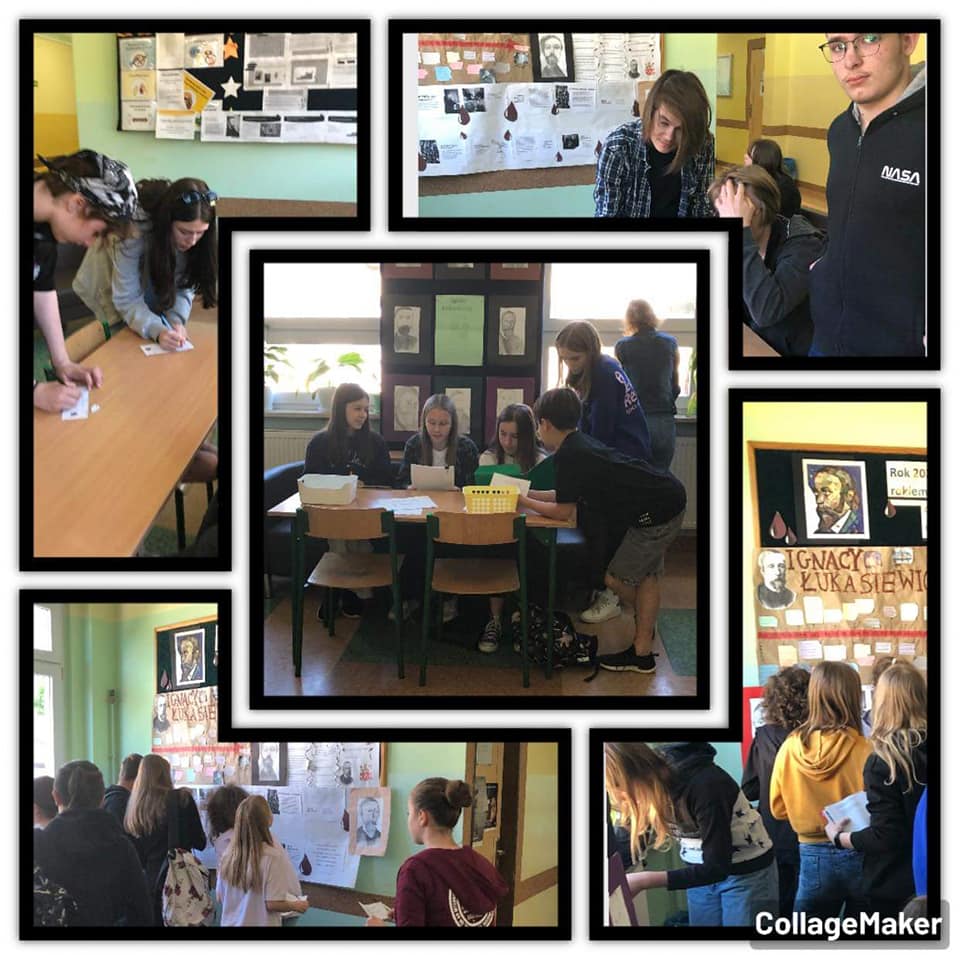 